Make Your Own FeltUnder the right conditions, tufts of wool can be made into a strong, useful fabric: felt. Mongolian pastoral nomads use wool to make layers of felt to insulate their gers in the winter. You can make your own felt, too. Here’s What you will need:Wool roving (available at most craft stores)Sushi mat Two medium-sized rubber bands Cereal BowlHot waterDish soapCookie sheet with a lipWhat To Do:Open the sushi mat and lay it out flat in the cookie sheet.Pull out 2” to 3” tufts of wool roving and place them vertically in columns on the mat. Pull out 2” to 3” tufts of wool roving and place them horizontally in rows covering the first layer of wool.Squeeze approximately one teaspoon of dish soap into the bowl (it doesn't matter if you use a little more or a little less).Fill the bowl with VERY warm water. Pour small amounts of soapy water over the layers on felt, soaking them evenly while keeping the wool more or less in place.Pour out any excess water pooling in the pan. Tightly roll the mat and secure it with the rubber band.Squeeze out excess water.Press down on the rolled mat, and roll it like a rolling pin. Do this for several minutes.Drain off any excess water.Carefully unroll the mat and check to see if the wool is beginning to fuse together. If it is not, roll it back up and knead it a little longer.If the felt is beginning to form, carefully lift it from the mat and turn it sideways.Roll the mat again, secure it with the rubber bands, and knead for five more minutes.Unroll the mat. Rinse the felt slightly, to remove excess soap.Let the felt dry overnight. If you want to speed the process, you can roll the felt in a towel and squeeze out the excess water.How It WorksThe reason wool can be made into felt can be seen under a microscope. Seen up close, wool fibers are covered in tiny scales. When the wool is wet with hot water and a little soap, the tiny scales lift. When the fibers are pressed and rolled together, the scales become tangled and the wool is matted into one piece of fabric. 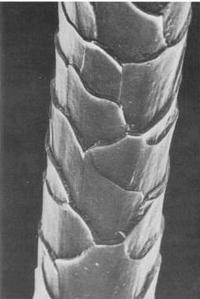 